REPUBLIKA E SHQIPERISE 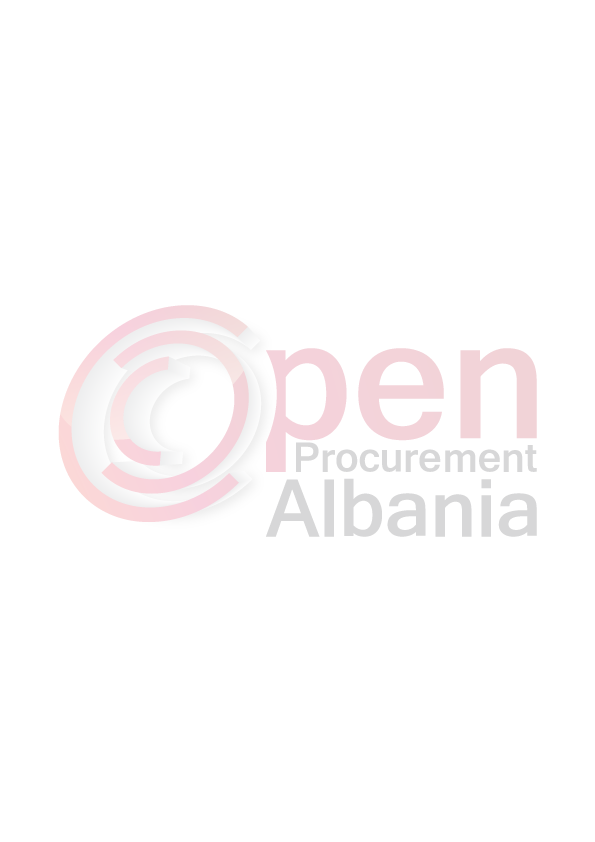 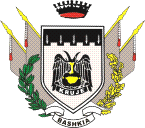                                             BASHKIA KRUJE Nr____Prot                                                                    Kruje,me 17.03.2016FORMULARI I NJOFTIMIT TE KONTRATES(Kopje e permbledhur e cila do te publikohet ne buletin)Autoriteti Kontraktor:                  Bashkia Kruje                                                                          Adresa: Qender Kruje       Nr. Tel/Fax 051122170Lloji i Proçedures se Prokurimit:   “Kerkese per propozim” Objekti i prokurimit  :               “Blerje ushqime koloniale per kopeshtet dhe cerdhet e Bashkise Kruje  ”Fondi limit                                1’443’298 leke     leke Pa TVSH I ndare me loteBurimi i financimit:                  Buxheti I Bashkise KrujeAfati për dorëzimin e mallit:    Deri ne fund te vitit 2016.Data e zhvillimit te tenderit:          29.03.2016 , ora 10.00Prokurim elektronik ne websitin zyrtar te Agjencise se Prokurimit Publik:https://www.app.gov.alAfati i fundit për paraqitjen e dokumentave29.03.2016 , ora 10.00Prokurim elektronik ne websitin zyrtar te Agjencise se Prokurimit Publik:https://www.app.gov.al                                        TITULLARI I AUTORITETIT KONTRAKTOR                 ARTUR BUSHI PERSHKRIMINJESIASASIAORIZKG        2,150 MAKARONA+ SUPEKG        2,100 MIELLKG           390 VAJ GATIMILITER           740 VAJ ULLIRILITER           600 FASULEKG           660 SHEQERKG           620 KRIPEKG           210 ÇOKOKREMCOPE           500 SODE BUKEKG                7 SALCSHISHE           410 LENG LIMONISHISHE           260 KANELLEPAKO              72 BISKOTAKG           180 NISESHTEKG              65 VANILJEPAKO           135 